связанные с определением кадастровой стоимостиНа основании обращения ***, поступившего 27.10.2020г., приводим разъяснения относительно определения кадастровой стоимости объекта недвижимости с кадастровым номером 57:25:0021416:144.1. Общие сведения:2.  Кадастровая  стоимость объекта недвижимости определена на основании следующей информации:2.1.  О характеристиках объекта недвижимости, с использованием которых была определена его кадастровая стоимость:2.2. О рынке недвижимости:2.3. Перечень  ценообразующих факторов, использованных для определения кадастровой   стоимости  объекта  недвижимости,  их  значения  и  источники сведений о них:2.4. Кадастровая   стоимость   объекта   недвижимости   определена  в соответствии со следующей методологией:3. Иная информация по запросу заявителя: нет.РОССИЙСКАЯ ФЕДЕРАЦИЯ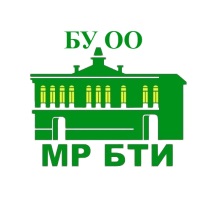 БЮДЖЕТНОЕ УЧРЕЖДЕНИЕОРЛОВСКОЙ ОБЛАСТИМЕЖРЕГИОНАЛЬНОЕ БЮРОТЕХНИЧЕСКОЙ  ИНВЕНТАРИЗАЦИИ( БУ ОО «МР БТИ»)Ленина ул, д. 25, Орел, 302028 тел./факс: (486-2) 40-99-99e-mail: nedvijimost@orel.ru,  http://www.orelbti.ruРазъяснения № 195№ п/пНаименование показателяЗначение, описание1.1Кадастровая стоимость, руб.303 724,421.2Дата, по состоянию на которую определена кадастровая стоимость (дата определения кадастровой стоимости)01.01.2019 г.1.3Реквизиты отчета об итогах государственной кадастровой оценки, составленного в соответствии со статьей 14 Федерального закона от 3 июля 2016 г. № 237-ФЗ «О государственной кадастровой оценке» Отчет № 1/2019 от 07.09.2019 г. об итогах государственной кадастровой оценки объектов недвижимости, расположенных на территории Орловской области 1.4Полный электронный адрес размещения отчета об итогах государственной кадастровой оценки в информационно-телекоммуникационной сети «Интернет»https://rosreestr.ru/wps/portal/p/cc_ib_portal_services/cc_ib_ais_fdgko/!ut/p/z1/04_Sj9CPykssy0xPLMnMz0vMAfIjo8zi3QNNXA2dTQy93UOdzAwcPQO8nMI8nQ0MDMz1w9EUBBqaAxU4ehsaG7obGPgb6keRph9DAUi_AQ7gaADUH4VmBaoLnI0IKAA5kZAlBbmhEQaZnooANTW-bQ!!/p0/IZ7_GQ4E1C41KGUB60AIPJBVIC0080=CZ6_GQ4E1C41KGUB60AIPJBVIC0007=MEcontroller!null==/?restoreSessionState=true&action=viewProcedure&id=8341&showRep=true 1.5Сведения о работнике бюджетного учреждения, созданного субъектом Российской Федерации и наделенного полномочиями, связанными с определением кадастровой стоимости, подготовившем отчет об итогах государственной кадастровой оценкиДавыдова Е.Н., Жигунова Е.А., Бурмистрова О.Н., Новиков А.Н., Косенкова Н.А., Громова Е. Н. (Таблица 1, стр. 15-17 Отчета Том 1) 1.6Реквизиты акта определения кадастровой стоимости, составленного в соответствии со статьей 16 Федерального закона от 3 июля 2016 г. № 237-ФЗ «О государственной кадастровой оценке»-1.7Сведения о работнике бюджетного учреждения, созданного субъектом Российской Федерации и наделенного полномочиями, связанными с определением кадастровой стоимости, определившем кадастровую стоимость в соответствии со статьей 16 Федерального закона от 3 июля 2016 г. № 237-ФЗ «О государственной кадастровой оценке»-1.8Дата внесения сведений о кадастровой стоимости в Единый государственный реестр недвижимости-1.9Дата подачи заявления об оспаривании кадастровой стоимости, по результатам рассмотрения которого определена кадастровая стоимость по решению комиссии по рассмотрению споров о результатах определения кадастровой стоимости или по решению суда-1.10Дата начала применения кадастровой стоимости, в том числе в случае изменения кадастровой стоимости по решению комиссии по рассмотрению споров о результатах определения кадастровой стоимости или по решению суда01.01.2020 г.1.11Сведения об органе, его местонахождении, официальном сайте в информационно-телекоммуникационной сети «Интернет», адресе электронной почты, контактных телефонах, в который следует обращаться в отношении исчисления налогов, исчисляемых от кадастровой стоимости объекта недвижимостиИнспекция Федеральной налоговой службы по г. Орлу; 302025 г. Орёл, Московское шоссе, д. 119; тел. 8-800-222-22-22;https://www.nalog.ru/rn57/ifns/imns57_40/№ п/пНаименование показателяЗначение, описание2.1.1Кадастровый номер объекта недвижимости57:25:0021416:1442.1.2Вид объекта недвижимости (земельный участок, здание, сооружение, помещение, машино-место, объект незавершенного строительства, единый недвижимый комплекс, предприятие как имущественный комплекс или иной вид)Земельный участок2.1.3Адрес объекта недвижимостиРоссийская Федерация, Орловская область, г. Орёл, Заводской район, СНТ «Мир», участок 1532.1.4Описание местоположения объекта недвижимостиЗемельный участок расположен в СНТ «Мир», на берегу реки Ока, на незначительном удалении от федеральной трассы М-2 «Крым», расстояние до остановочного пункта Московской железной дороги «134 км» около 800 м2.1.5Площадь (для земельного участка, здания, помещения или машино-места) или иная основная характеристика (протяженность, глубина, глубина залегания, площадь, объем, высота, площадь застройки - для сооружения, объекта незавершенного строительства) объекта недвижимости617 м22.1.6Категория земель, к которой относится земельный участок, если объектом недвижимости является земельный участокЗемли населённых пунктов2.1.7Вид разрешенного использования объекта недвижимостиДля ведения гражданами садоводства и огородничества2.1.8Назначение (для зданий, сооружений, помещения, единого недвижимого комплекса, предприятия как имущественного комплекса), проектируемое назначение (для объектов незавершенного строительства) объекта недвижимости-2.1.9Этажность объекта недвижимости-2.1.10Материал наружных стен объекта недвижимости-2.1.11Обременения (ограничения) объекта недвижимости, использованные при определении кадастровой стоимостиПубличных обременений (ограничений), которые должны учитываться при определении кадастровой стоимости согласно п. 1.11 Методических указаний, не зарегистрировано2.1.12Степень готовности объекта незавершенного строительства в процентах-2.1.13Иные сведения об объекте недвижимости, использованные при определении кадастровой стоимости-№ п/пНаименование показателяЗначение, описание2.2.1Сегмент рынка объектов недвижимости, к которому отнесен объект недвижимостиЗемельные участки под садоводство; ввиду ограниченности предложения свободных земельных участков на данном сегменте рынка, в качестве аналогов также использованы земельные участки с садовыми домиками с последующей корректировкой на наличие строений и земельные участки под ИЖС с учетом корректировки на вид использования.2.2.2Краткая характеристика особенностей функционирования сегмента рынка объектов недвижимости, к которому отнесен объект недвижимости (с указанием на страницы отчета об итогах государственной кадастровой оценки, где содержится полная характеристика сегмента рынка объектов недвижимости, в том числе анализ рыночной информации о ценах сделок (предложений) в таком сегменте, затрат на строительство объектов недвижимости)Сегмент рынка земельных участков под садоводство и огородничество характеризуется ограниченностью предложения свободных земельных участков, подавляющее большинство объектов продается с садовыми домиками и иными некапитальными строениями. Максимальная цена сложилась на объекты в СНТ в пределах городской черты, с наличием коммуникаций, транспортной доступности и инфраструктуры. Рынок участков для садоводства и огородничества тесно связан с рынком участков для ИЖС. Предложения для индивидуальной жилой застройки земельных участков, предназначенных для дачного строительства, садоводства, огородничества, в перспективе предусмотрено преобразование в поселки городского типа значительной части садоводств, расположенных в относительной близости от города. Полная характеристика данного сегмента рынка представлена в п. 4.3.9 Отчета об итогах государственной кадастровой оценки Том 1, стр. 139-1472.2.3Характеристика ценовой зоны, в которой находится объект недвижимости, в том числе характеристика типового объекта недвижимостиЦеновое зонирование для земельных участков под садоводство не проводилось№ п/пНаименованиеЗначениеИсточник2.3.1_Близость к водным объектам68,835 м1) Графический модуль СПО «Автоматизированная система оценки недвижимости»2) Отчет о ГКО Орловская область\2. Результаты определения КС\2.1 ЗУ\2.1.1 Значения ЦФ для ЗУ \ 13 сегмент2.3.2_Расстояние до ближайшей из основных дорог города239,304 м1) Графический модуль СПО «Автоматизированная система оценки недвижимости»2) Отчет о ГКО Орловская область\2. Результаты определения КС\2.1 ЗУ\2.1.1 Значения ЦФ для ЗУ \ 13 сегмент2.3.3_Расстояние до остановок общественного транспорта740,458 м1) Графический модуль СПО «Автоматизированная система оценки недвижимости»2) Отчет о ГКО Орловская область\2. Результаты определения КС\2.1 ЗУ\2.1.1 Значения ЦФ для ЗУ \ 13 сегмент2.3.4_Районы города ОрлаЗаводской(значение метки - 1,530204622)Отчет о ГКО Орловская область\2. Результаты определения КС\2.1 ЗУ\2.1.4 Обоснование и описание моделей оценки ЗУ\Сегмент 13\Садоводческое\местоположение установлено\Орел\Модели№ п/пНаименование показателяЗначение, описание2.4.1Примененные подходы при определении кадастровой стоимости объекта недвижимости с обоснованием их выбораСравнительный подход (наличие достаточно развитого рынка земельных участков под ИЖС, доступность рыночной информации об аналогах в открытых источниках) 2.4.2Примененные методы оценки при определении кадастровой стоимости объекта недвижимости с обоснованием их выбораМетод статистического (регрессионного) моделирования – является универсальным и более точным при наличии достаточной рыночной информации2.4.3Способ определения кадастровой стоимости объекта недвижимости (массовая или индивидуальная оценка в отношении объектов недвижимости) с обоснованием его выбораМассовая – в связи с приоритетом данного способа согласно п. 1.3 Методических указаний2.4.4Модель определения кадастровой стоимости объекта недвижимости с обоснованием ее выбораЭкспоненциальная (обоснование выбора модели: параметры модели удовлетворяют основным требованиям статистической значимости, а также устойчивости (сбалансированности) с учетом закономерностей ценообразования), формула модели: УПКС = 67.75244854*e^(+0.00012834*((4596.94566597+-704.55666597-_Близость к водным объектам))+0.00027126*((1569.20253961+-293.68853961-_Расстояние до ближайшей из основных дорог города))+0.00003827*((3006.20770805+-321.60870805-_Расстояние до остановок общественного транспорта))+0.74300769*([_Районы города Орла])) 2.4.5Сегмент объектов недвижимости, к которому относится объект недвижимости, с обоснованием его выбора13 сегмент «Садоводство и огородничество, малоэтажная жилая застройка» в соответствии с фактическим разрешенным использованием2.4.6Группа (подгруппа) объектов недвижимости, к которой относится объект недвижимости, с обоснованием ее выбораКод расчета вида использования: 13:021 «Ведение садоводства. Осуществление отдыха и (или) деятельности, связанной с выращиванием гражданами для собственных нужд сельскохозяйственных культур; размещение садовых домов, жилых домов, размещение для собственных нужд гаражей и иных хозяйственных построек» в соответствии с фактическим разрешенным использованием, объединенная группа 13.2 «Садоводство»2.4.7Краткое описание последовательности определения кадастровой стоимости объекта недвижимости1. Группировка (выбор сегмента и кода расчета вида использования); 2. Выбор подхода и метода оценки; 3. Определение ценообразующих факторов; 4. Выбор модели расчета; 5. Построение статистической регрессионной модели и расчет кадастровой стоимости объектаЗам. начальника отдела ГКО /Е.А. Берлинова/Начальник отдела ГКО/Е.Н. Давыдова/Заместитель директора/С.Г. Оганесян/Директор БУ ОО «МР БТИ»Директор БУ ОО «МР БТИ»/С.Н. Подрезов/